ПОЛОЖЕНИЕ о проекте «НАСТАВНИЧЕСТВО» 1. ОБЩИЕ ПОЛОЖЕНИЯСрок реализации проекта: 2018- 2019 гг.Актуальность  проекта:  дефицит профессиональных умений и навыков у молодых кадров, отсутствие эффективных механизмов управления качеством образования в классах с низкими результатами, при работе с одаренными детьми.Ключевые понятия.Наставничество является неотъемлемым элементом кадровой политики, средством обучения руководящих и педагогических работников, впервые принятых на работу в образовательную организацию или вновь назначенных на должность.Наставничество – разновидность индивидуальной и коллективной методической работы с педагогами (стаж работы менее 3-х лет), не имеющими трудового стажа педагогической деятельности в образовательных учреждениях или с завучами-стажерами  (стаж работы менее 1 года), специалистами, назначенными на должность, по которой они не имеют опыта работы.Наставник - опытный учитель или завуч-тьютор, обладающий высокими профессиональными и нравственными качествами, знаниями в области методики преподавания и воспитания, управления.Молодой специалист - начинающий учитель, как правило, овладевший знаниями основ педагогики по программе ВУЗа, проявивший желание и склонность к дальнейшему совершенствованию своих навыков и умений. Он повышает свою квалификацию под непосредственным руководством наставника по согласованному плану профессионального становления.Флеш-наставничество - обучение на рабочем месте осуществляется в форме наставничества, под которым понимается передача знаний и навыков от более опытного и компетентного человека, руководителя, сотрудника к менее опытному в процессе совместной работы или выполнение деловых функций под наблюдением наставника с регулярным получением конструктивной обратной связи, что предполагает предоставление обучаемым некоторых текущих полномочий.1.1. Положение о  наставничестве в МОУ «Гимназия № 7» Городского округа Подольск (далее – Положение) разработано на основе Федерального закона от 29.12.2012 № 273-ФЗ «Об образовании в Российской Федерации». 1.2.Настоящее Положение определяет цель, задачи,  порядок реализации проекта, механизмы и формы работы. 1.4. Назначением наставничества является формирование целостной эффективной системы методического сопровождения молодых специалистов/педагогических работников/завучей-стажеров, не имеющих опыта в своей деятельности, в их профессиональном становлении с целью повышения квалификации и сохранения молодых педагогических и управленческих кадров. 1.5.Правовой основой наставничества является Закон РФ «Об образовании в Российской Федерации», приказы и распоряжения Министерства образования и науки РФ, нормативно-правовые документы федерального, регионального и муниципального уровней,  настоящее Положение о наставничестве и другие локальные акты.2. ЦЕЛИ И ЗАДАЧИ ПРОЕКТА.2.1.  Цель проекта: совершенствование системы наставничества на основе  взаимодействия всех участников образовательного процесса для устранения дефицита профессиональных умений и навыков у молодых кадров, формирования и усовершенствования эффективных механизмов управления качеством образования в гимназии.2.2. Основные задачи проекта:  развитие имеющихся у молодых специалистов/начинающих педагогических работников/завучей-стажеров знаний и умений в области предметной специализации, методики преподавания, управления; оказание им помощи в преодолении профессиональных затруднений; развитие способности самостоятельно и качественно выполнять возложенные на них обязанности по занимаемой должности;  ускорение процесса адаптации молодого специалиста/начинающего педагогического работника/завуча-стажера в педагогическом коллективе; содействие профессиональному становлению молодого специалиста/ начинающего педагогического работника/завуча-стажера, формированию индивидуального стиля профессиональной деятельности;  формирование мотивации у молодого специалиста/начинающего педагогического работника/завуча-стажера к непрерывному профессиональному саморазвитию и самообразованию для достижения квалификации соответствующего уровня и обеспечения карьерного роста;3. ОРГАНИЗАЦИОННЫЕ ОСНОВЫ ПРОЕКТА.Этапы проекта.3.1. Создание банка данных по молодым специалистам, учителям-наставникам, завучам-стажерам, завучам-тьюторам.3.2. Составление графика мероприятий по месяцам на 2018-2019 год.3.3. В рамках флеш-наставничества создание кратковременных рабочих троек: молодой специалист – учитель-наставник – завуч-тьютор и рабочих двоек:  завуч-стажер  -  завуч-тьютор.      3.4. Реализация мероприятий проекта по графику.      3.5. Анализ результатов реализации проекта и корректировка.Проект «Наставничество» включает следующие подпроекты:  «Школа завучей», «Открытые двери», «Открытый урок от финалистов профессиональных конкурсов», «Стажировка молодых специалистов у опытных педагогов с лучшими практиками».     Реализация данного проекта будет осуществляться в двух направлениях: для руководящих работников и педагогов МОУ «Гимназия № 7» Г.о.Подольск.ОПИСАНИЕ ПОДПРОЕКТОВ.«Школа завучей»Суть подпроекта - анализ кадрового состава заместителей директора, выявление актуальных проблем, обучение завучей-стажеров. Формирование банка данных завучей-тьюторов и завучей-стажеров. Школа завучей – одна из новых форм работы методического объединения заместителей директора. Программа мероприятий подпроекта включает наиболее актуальные аспекты управленческой деятельности и направлена на повышение профессиональной компетентности заместителей директоров, имеющих небольшой стаж работы на этой должности.Формы и механизмы реализации подпроекта: ситуационное наставничество, флэш-наставничество, практико-ориентированные семинары, практическая лаборатория, круглые столы, мастер-классы, тренинги, консультации, вебинары.«Открытые двери»Суть подпроекта - диссеминация успешного управленческого и педагогического опыта  через консультации, открытые уроки, мастер-классы, деловые игры, тренинги, сетевые образовательные модули (СОМ). «Открытый урок от финалистов профессиональных конкурсов»Данный подпроект  включает мастер-сессии победителей и призеров профессиональных конкурсов.Педагоги-лидеры проводят открытые уроки и мастер-классы.«Стажировка молодых специалистов  у опытных педагогов с лучшими практиками»Подпроект подразумевает взаимодействие молодой специалист – опытный педагог с целью оказания консультативной и практической помощи.Для реализации подпроекта сформирован банк данных педагогов-наставников и молодых специалистов (учителей, заместителей директора).Взаимодействие будет осуществляться через флеш-наставничество, взаимопосещение уроков, консультации, мастер-классы, дискуссионные клубы, создание виртуальной базы открытых уроков.Направления работы учителей-наставников, завучей-тьюторов:- организация работы молодых специалистов (начинающего педагогического работника/завуча-стажера) по совершенствованию содержания, форм, методов работы и средств обучения или управления;- анализ открытых занятий как форма передачи опыта наставников курируемым молодым специалистам;- оказание помощи в разработке рабочих программ, форм отчетности, аналитических документов;- помощь молодым специалистам во внедрении современных подходов и инновационных образовательных технологий в учебном процессе;- организация и проведение научно-методической работы по проблемам современного образования; - проведение методических семинаров, педагогических сессий, мастер-классов;- целевые взаимные посещения учебных занятий с последующим обсуждением их результатов;- индивидуальные и групповые консультации. Ожидаемые эффекты:- сохранность контингента молодых специалистов;- повышение профессиональной компетентности педагогических и управленческих кадров;- ускорение процесса адаптации молодого специалиста/начинающего педагогического работника/завуча-стажера в педагогическом коллективе;- профессиональное становление молодого специалиста/ начинающего педагогического работника/завуча-стажера, формирование индивидуального стиля профессиональной деятельности;- создание системы дифференцированной целенаправленной методической работы с молодыми педагогами на основе выявленных потенциальных возможностей и имеющихся затруднений;Ожидаемые риски:Низкая активность педагогических и руководящих работников.Формальный подход к наставничеству.4. КРИТЕРИИ И  ПОКАЗАТЕЛИ РЕЗУЛЬТАТИВНОСТИ И ЭФФЕКТИВНОСТИ ПРОЕКТА.Основополагающим показателем результативности являются результаты Основного Государственного Экзамена в 9 классе и Единого Государственного Экзамена в 11 классе, объективность оценивания всероссийских проверочных работ (ВПР) ирегиональных диагностических работ (РДР) в динамике, эффективные управленческие решения как инструмент повышения качества образования.Критериями эффективности проекта являются:Сохранность контингента молодых специалистов Доля завучей-стажеров, аттестованных через пять лет на высшую квалификационную категориюДоля молодых педагогов, аттестованных через три года на первую категорию.При этом критерии эффективности проекта будут анализироваться и корректироваться, что позволит не просто узнать, результативен ли проект, но и отследить изменения показателей эффективности в динамике, что создаст обратную связь и позволит контролировать эффективность проекта на всем протяжении его выполнения. 	Согласованообщим собранием трудового коллективапротокол №1 от 30.08.2019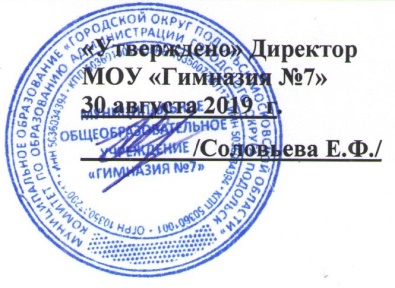 «Утверждено» Директор  МОУ «Гимназия №7» _30 августа 2019  г. _________/Соловьева Е.Ф./№Категория участников проекта2019 год2020 год2021 год1Молодые педагоги80 %85 %87 %2Завучи-стажеры85 %90 %93 %№Категория участников проекта2023 год2023 год2023 год2023 год1Категория участников проектаI кварталII кварталIII кварталIV квартал1Завучи-стажеры50 %55 %60 %65 %№Категория участников проекта2023 год2023 год2023 год2023 год1Категория участников проектаI кварталII кварталIII кварталIV квартал1Молодые педагоги70 %75 %80 %82 %